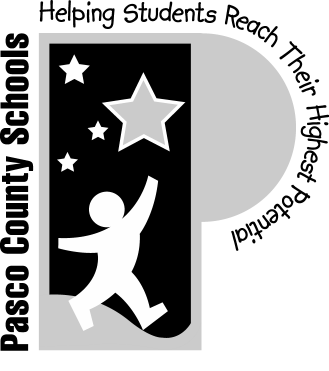 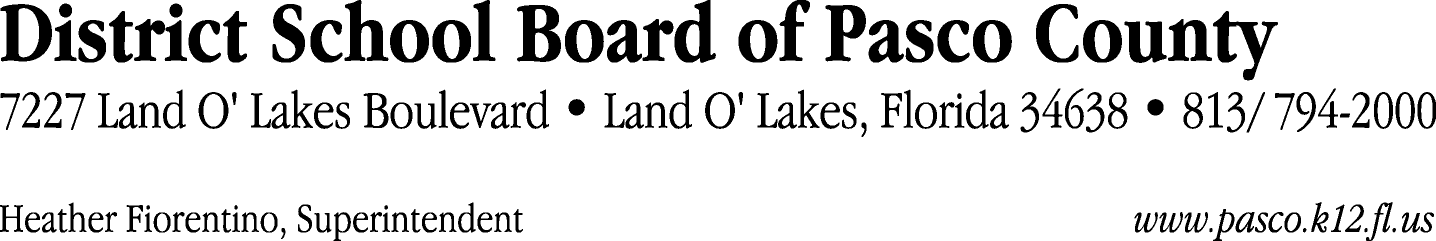 Finance Services Department813/ 794-2268	Fax:  813/ 794-2266727/ 774-2268	TDD:  813/ 794-2484352/ 524-2268	MEMORANDUMDate:	November 14, 2011To:	School Board Members	From:	Judith Zollo, Acting Director of Finance ServicesRe:	Attached Warrant List for the Week of November 15, 2011	Please review the current computerized list. These totals include computer generated, handwritten and cancelled checks.Warrant numbers 833132 through 833551	2,039,689.61Amounts disbursed in Fund 110	708,685.04Amounts disbursed in Fund 421	66,439.55Amounts disbursed in Fund 921	2,196.63Amounts disbursed in Fund 341	6,097.38Amounts disbursed in Fund 370	336,426.56Amounts disbursed in Fund 398	33,296.50Amounts disbursed in Fund 422	2,161.88Amounts disbursed in Fund 434	3,648.52Amounts disbursed in Fund 372	23,717.00Amounts disbursed in Fund 39C	32,474.98Amounts disbursed in Fund 410	366,218.07Amounts disbursed in Fund 793	56,190.76Amounts disbursed in Fund 713	7,207.90Amounts disbursed in Fund 390	99,346.10Amounts disbursed in Fund 379	49.70Amounts disbursed in Fund 432	86.60Amounts disbursed in Fund 130	1,020.00Amounts disbursed in Fund 795	1,034.17Amounts disbursed in Fund 792	286,488.23Amounts disbursed in Fund 794	136.54Amounts disbursed in Fund 391	1,800.00Amounts disbursed in Fund 371	4,967.50Direct Deposit to Retirees:ACH  Numbers 5412 through 5591 	60,421.45Total amount disbursed	2,100,111.06Confirmation of the approval of the November 15, 2011 warrants will be requested at the December 6, 2011 School Board meeting.